Project Description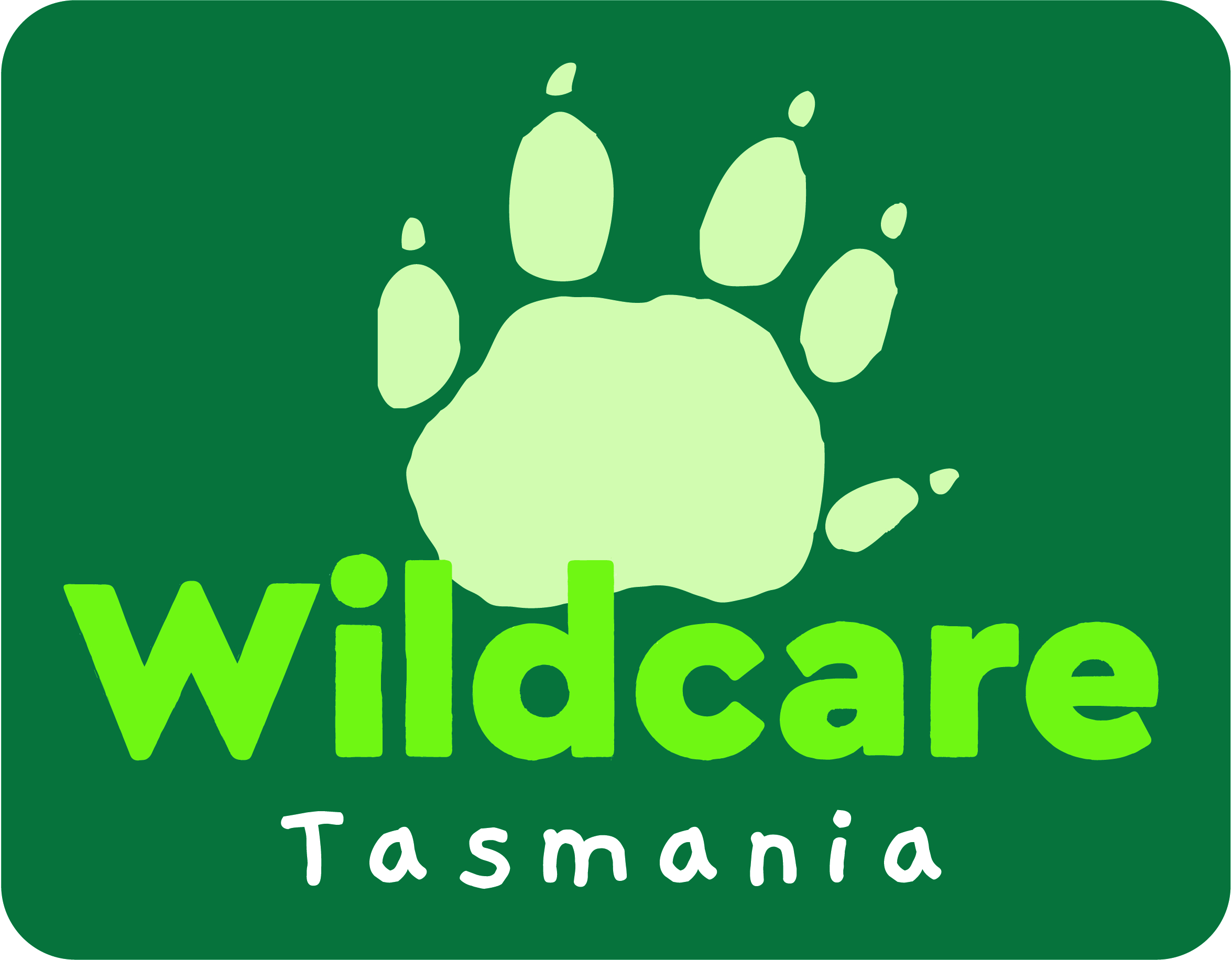 Project DescriptionProject DescriptionUse this form as part of your safety planning to describe the work that will be undertaken by a number ofvolunteers participating in the project or program. Complete it for:1) Standard activities and tasks that your group undertakes on a recurring basis. This then becomes   the basis for on-going safety measures related to that recurring work.2) Specific once-off projects/working bees undertaken by your group, where the project is new and   different to your group’s standard activities and tasks.
Use this form as part of your safety planning to describe the work that will be undertaken by a number ofvolunteers participating in the project or program. Complete it for:1) Standard activities and tasks that your group undertakes on a recurring basis. This then becomes   the basis for on-going safety measures related to that recurring work.2) Specific once-off projects/working bees undertaken by your group, where the project is new and   different to your group’s standard activities and tasks.
Use this form as part of your safety planning to describe the work that will be undertaken by a number ofvolunteers participating in the project or program. Complete it for:1) Standard activities and tasks that your group undertakes on a recurring basis. This then becomes   the basis for on-going safety measures related to that recurring work.2) Specific once-off projects/working bees undertaken by your group, where the project is new and   different to your group’s standard activities and tasks.
Project name: Project name: Project name: Start date: Start date: Finish date: Description of duties and tasks: Description of duties and tasks: Description of duties and tasks: Prerequisites: Use these to determine the suitability of participants.Prerequisites: Use these to determine the suitability of participants.Prerequisites: Use these to determine the suitability of participants.Health and Safety Requirements. Complete a Hazard ID Form and attach relevant Safe Operating Cards.Use that information to brief volunteers before undertaking the activity.Health and Safety Requirements. Complete a Hazard ID Form and attach relevant Safe Operating Cards.Use that information to brief volunteers before undertaking the activity.Health and Safety Requirements. Complete a Hazard ID Form and attach relevant Safe Operating Cards.Use that information to brief volunteers before undertaking the activity.